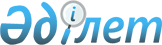 О Генеральном плане счетов бухгалтерского учета финансово-хозяйственной деятельности субъектов
					
			Утративший силу
			
			
		
					Постановление Национальной комиссии по бухгалтерскому учету Республики Казахстан от 18 ноября 1996 года N 6. Зарегистрировано в Министерстве юстиции Республики Казахстан 22 января 1997 г. N 248. Утратило силу - приказом Министра финансов РК от 18 сентября 2002 года N 438 ~V021992 .

      На основании Указа Президента Республики Казахстан, имеющего силу Закона, Z952732_ "О бухгалтерском учете" от 26.12.95 г. N 2732 Национальная комиссия Республики Казахстан по бухгалтерскому учету постановляет: 

      I. Утвердить прилагаемый Генеральный план счетов бухгалтерского учета финансово-хозяйственной деятельности субъектов (в соответствии с п. 1 статьи 1 Указа Президента Республики Казахстан от 26.12.95 г. N 2732, имеющего силу Закона, "О бухгалтерском учете") Республики Казахстан (кроме банков и бюджетных организаций). 

      Сноска. В дальнейшем - Генеральный план. 

      II. Ввести в действие Генеральный план с 01.01.97 г. 

      III. Установить, что: 

      1. Генеральный план содержит десять разделов, из них десятый предназначен для забалансового учета. 

      2. Девятый раздел предназначен для отражения хозяйственных операций субъекта на счетах производственного учета. 

      3. Субсчета к счетам Генерального плана открываются субъектом, исходя из требований по раскрытию в финансовой отчетности (по видам, срокам), а также размера и вида предпринимательской деятельности. 

      IV. Члену Национальной комиссии Республики Казахстан по бухгалтерскому учету Айтхожиной Л.Ж. до 20.11.96 г. внести предложения по образованию рабочих групп из специалистов Национальной комиссии Республики Казахстан по бухгалтерскому учету, ученых, практиков, зарубежных консультантов по подготовке Инструкции к Генеральному плану и отработке регистров бухгалтерского учета в соответствии с ним. 

      V. Рабочим группам представить на утверждение: 

      1. Инструкцию к Генеральному плану до 16.12.96 г. 

      2. Регистры бухгалтерского учета до 31.12.96 г. 

      VI. Начальнику Управления по развитию концепции и общих стандартов бухгалтерского учета Кинхузовой К.К. до 02.12.96 г. подготовить на рассмотрение таблицу перехода с существующего Плана счетов бухгалтерского учета финансово-хозяйственной деятельности предприятий на Генеральный план. 

      VII. Контроль за выполнением настоящего постановления возложить на члена Национальной комиссии Республики Казахстан по бухгалтерскому учету Чернову Н.М. 



 

      Председатель 

 

                                        Утвержден                                постановлением Национальной                                комиссии Республики Казахстан                                   по бухгалтерскому учету                                 от 18 ноября 1996 года N 6 



 

              ГЕНЕРАЛЬНЫЙ ПЛАН СЧЕТОВ БУХГАЛТЕРСКОГО УЧЕТА            ФИНАНСОВО-ХОЗЯЙСТВЕННОЙ ДЕЯТЕЛЬНОСТИ СУБЪЕКТОВ  Код счета     Раздел I. ВНЕОБОРОТНЫЕ АКТИВЫ     10         Нематериальные активы     101        Лицензионные соглашения     102        Программное обеспечение     103        Патенты     104        Организационные затраты     105        Гудвилл     106        Прочие     11         Амортизация нематериальных активов     111        Амортизация нематериальных                активов - лицензионные соглашения     112        Амортизация нематериальных                активов - программное обеспечение     113        Амортизация нематериальных активов - патенты     114        Организационные затраты     115        Амортизация нематериальных активов - гудвилл     116        Амортизация нематериальных активов - прочие     12         Основные средства     121        Земля     122        Здания и сооружения     123        Машины и оборудование, передаточные устройства     124        Транспортные средства     125        Прочие     126        Незавершенное строительство     13         Износ основных средств     131        Износ зданий и сооружений     132        Износ машин и оборудования, передаточных устройств     133        Износ транспортных средств     134        Износ - прочие     14         Инвестиции     141        Инвестиции в дочерние товарищества     142        Инвестиции в зависимые товарищества     143        Инвестиции в совместно-контролируемые                юридические лица     144        Прочие               Раздел II. ТОВАРНО-МАТЕРИАЛЬНЫЕ ЗАПАСЫ     20         Материалы     201        Сырье и материалы     202        Покупные полуфабрикаты и комплектующие изделия,                конструкции и детали     203        Топливо     204        Тара и тарные материалы     205        Запасные части     206        Прочие материалы     207        Материалы, переданные в переработку     208        Строительные материалы и другие     21         Незавершенное производство     211        Основное производство     212        Полуфабрикаты собственного производства     213        Вспомогательные производства     214        Прочие     22         Товары     221        Готовая продукция     222        Товары приобретенные     223        Прочие                Раздел III. ДЕБИТОРСКАЯ ЗАДОЛЖЕННОСТЬ                           И ДРУГИЕ АКТИВЫ     30         Задолженность покупателей и заказчиков     301        Счета к получению     302        Векселя полученные     303        Другие     31         Резервы по сомнительным долгам     311        Резервы по сомнительным долгам     32         Дебиторская задолженность дочерних (зависимых)                товариществ     321        Задолженность дочерних товариществ     322        Задолженность зависимых товариществ     323        Задолженность совместно-контролируемых                юридических лиц     33         Прочая дебиторская задолженность     331        Налог на добавленную стоимость к возмещению     332        Начисленные проценты     333        Задолженность работников и других лиц     334        Прочие     34         Расходы будущих периодов     341        Страховой полис     342        Арендная плата     343        Прочие     35         Авансы выданные     351        Авансы, выданные под поставку товарно-                -материальных запасов     352        Авансы, выданные под выполнение                работ и оказание услуг                    Раздел IV. ДЕНЕЖНЫЕ СРЕДСТВА     40         Финансовые инвестиции     401        Акции     402        Облигации     403        Прочие     41         Денежные переводы в пути     411        Денежные переводы в пути     42         Денежные средства на специальных счетах                в банках     421        Денежные средства в аккредитивах     422        Денежные средства в чековых книжках     423        Наличность на специальных счетах в банках     424        Прочие     43         Наличность на валютном счете     431        Наличность на валютном счете внутри страны     432        Наличность на валютном счете за рубежом     44         Наличность на расчетном счете     441        Наличность на расчетном счете     45         Наличность в кассе     451        Наличность в кассе в национальной валюте     452        Наличность в кассе в иностранной валюте                    Раздел V. СОБСТВЕННЫЙ КАПИТАЛ      Сноска. Раздел - с дополнениями, внесенными приказомМинистра финансов РК от 31 июля 2000 года N 344  V001227_ .      50         Уставный капитал     501        Простые акции     502        Привилегированные акции     503        Вклады и паи     51         Неоплаченный капитал     511        Неоплаченный капитал     52         Изъятый капитал     521        Изъятый капитал     53         Дополнительный оплаченный капитал     531        Дополнительный оплаченный капитал     54         Дополнительный неоплаченный капитал     541        Дополнительный неоплаченный капитал                от переоценки основных средств     542        Дополнительный неоплаченный капитал                от переоценки инвестиций     543        Прочие     55         Резервный капитал     551        Резервный капитал, установленный                законодательством     552        Прочий резервный капитал     56         Нераспределенный доход (непокрытый убыток)     561        Нераспределенный доход (непокрытый убыток)                отчетного года     562        Нераспределенный доход (непокрытый убыток)                предыдущих лет     57         Итоговый доход (убыток)     571        Итоговый доход (убыток)                      Раздел VI. ОБЯЗАТЕЛЬСТВА     60         Кредиты     601        Кредиты банков     602        Кредиты от внебанковских учреждений     603        Прочие     61         Доходы будущих периодов     611        Доходы будущих периодов     62         Расчеты по дивидендам     621        Расчеты по простым акциям     622        Расчеты по привилигированным акциям     63         Расчеты с бюджетом     631        Текущий подоходный налог к выплате     632        Отсроченный подоходный налог     633        Налог на добавленную стоимость     634        Прочие     64         Кредиторская задолженность дочерним                (зависимым) товариществам     641        Задолженность дочерним товариществам     642        Задолженность зависимым товариществам     643        Задолженность совместно-контролируемым                юридическим лицам     65         Расчеты по внебюджетным платежам     651        Расчеты по имущественному и личному страхованию     652        Расчеты по фонду занятости     653        Расчеты по социальному страхованию и                пенсионному обеспечению     654        Расчеты с дорожным фондом     655        Прочие     66         Авансы полученные     661        Авансы, полученные под поставку товарно-                -материальных запасов     662        Авансы, полученные под выполнение                работ и оказание услуг     67         Расчеты с поставщиками и подрядчиками     671        Расчеты с поставщиками и подрядчиками     68         Прочая кредиторская задолженность и начисления     681        Расчеты с персоналом по оплате труда     682        Задолженность должностным лицам     683        Арендные обязательства     684        Проценты к оплате     685        Начисленная задолженность по отпускам работников     686        Прочие начисленные расходы     687        Прочие                         Раздел VII. ДОХОДЫ     70         Доход от основной деятельности     701        Доход от реализации готовой продукции                (работ, услуг)     702        Доход от реализации приобретенных товаров     703        Доход от строительно-монтажных, проектно-                изыскательских, геологоразведочных, научно-                -изыскательских и т.п. работ     704        Доход от услуг по перевозке грузов и пассажиров                транспортными организациями     705        Доход от аренды     706        Доход от услуг организаций связи     707        Доход от деятельность страховых компаний     708        Доход от инвестиционной деятельности     709        Прочие     71         Возвраты проданных товаров и скидки с продаж,                а также скидки с цены     711        Возвраты проданных товаров     712        Скидка с продаж     713        Скидка с цены     72         Доход от неосновной деятельности     721        Доход от реализации нематериальных активов     722        Доход от реализации основных средств     723        Доход от реализации ценных бумаг     724        Дивиденды по акциям и доходы в виде процентов     725        Доход от курсовой разницы     726        Субсидии исполнительных органов власти     727        Прочие                        Раздел VIII. РАСХОДЫ      Сноска. Раздел - в новой редакции согласно приказу Министра финансов РК от 31 июля 2000 года N 344  V001227_ .      80 Себестоимость реализованных товаров (работ, услуг)     801 Себестоимость реализованной готовой продукции (работ, услуг)     802 Себестоимость реализованных товаров, приобретенных для продажи     803 Себестоимость выполненных строительно-монтажных, проектно-изыскательских, геолого-разведочных, научно-изыскательских и т.п. работ     804 Себестоимость оказанных услуг по перевозке грузов и пассажиров транспортными организациями     805 Себестоимость услуг, связанных с арендой     806 Себестоимость оказанных услуг организаций связи     807 Себестоимость услуг, оказанных страховыми организациями      808 Прочие     81 Расходы по реализации товаров (работ, услуг)     811 Расходы по реализации товаров (работ, услуг)     82 Общие и административные расходы     821 Общие и административные расходы     83 Расходы по процентам     831 Расходы по процентам     84 Расходы по неосновной деятельности     841 Расходы по реализации нематериальных активов     842 Расходы по реализации основных средств     843 Расходы по реализации ценных бумаг     844 Расходы по курсовой разнице     845 Прочие     85 Расходы по подоходному налогу     851 Расходы по подоходному налогу     86 Доходы (убытки) от чрезвычайных ситуаций и прекращенных операций     861 Некомпенсируемые убытки от стихийных бедствий     862 Доходы (убытки) от стихийных бедствий     863 Доходы (убытки) от прекращенных операций     864 Другие     87 Доход (убыток) от долевого участия в других организациях     871 Доход (убыток) от долевого участия в других организациях              Раздел IХ. СЧЕТА ПРОИЗВОДСТВЕННОГО УЧЕТА      Сноска. Раздел - с дополнениями, внесенными приказомМинистра финансов РК от 31 июля 2000 года N 344  V001227_ .      90         Основное производство     900        Основное производство     901        Материалы     902        Оплата труда производственных рабочих     903        Отчисления от оплаты труда     904        Накладные расходы     91         Полуфабрикаты собственного производства     910        Полуфабрикаты собственного производства     911        Материалы     912        Оплата труда производственных рабочих     913        Отчисления от оплаты труда     914        Накладные расходы     92         Вспомогательные производства     920        Вспомогательные производства     921        Материалы     922        Оплата труда работников     923        Отчисления от оплаты труда     924        Накладные расходы     93         Накладные расходы     93         Накладные расходы     931        Материалы     932        Оплата труда работников     93         Отчисления от оплаты труда     934        Ремонт основных средств     935        Износ основных средств и амортизация                нематериальных активов     936        Коммунальные услуги     937        Арендная плата     938        Прочие     94         Социальная сфера     940        Социальная сфера     941        Материалы     942        Оплата труда работников     943        Отчисления от оплаты труда     944        Коммунальные услуги     945        Ремонт основных средств     946        Износ основных средств и амортизация                нематериальных активов     947        Арендная плата     948        Прочие     95         Брак в производстве     950        Брак в производстве     951        Материалы     952        Оплата труда рабочих     953        Накладные расходы                    Расходы Х. Забалансовые счета________________________________________________________________
					© 2012. РГП на ПХВ «Институт законодательства и правовой информации Республики Казахстан» Министерства юстиции Республики Казахстан
				